ГЛАВА МУНИЦИПАЛЬНОГО ОБРАЗОВАНИЯ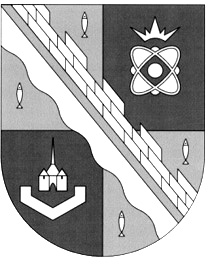 СОСНОВОБОРСКИЙ ГОРОДСКОЙ ОКРУГ ЛЕНИНГРАДСКОЙ ОБЛАСТИПОСТАНОВЛЕНИЕот 12.11.2018 г.  № 76Рассмотрев представленный администрацией Сосновоборского городского округа проект бюджета Сосновоборского городского округа на 2019 год и на плановый период 2020 и 2021 годов и заключение финансово-контрольной комиссии Сосновоборского городского округа по проекту бюджета Сосновоборского городского округа на 2019 год и на плановый период 2020 и 2021 годов (вх.№32-06-05-13821/18-0-0 от 08 ноября 2018 года) и руководствуясь статьей 104 «Положения о бюджетном процессе в Сосновоборском городском округе», утвержденным решением совета депутатов от 20.11.2007г. № 143 (с изменениями, внесенными решением совета депутатов от 25.07.2018 года № 151):1. Установить, что проект бюджета Сосновоборского городского округа на 2019 год и на плановый период 2020 и 2021 годов внесен в совет депутатов Сосновоборского городского округа администрацией Сосновоборского городского округа с соблюдением требований «Положения о бюджетном процессе в Сосновоборском городском округе», утвержденным решением совета депутатов от 20.11.2007г. №143 (с изменениями, внесенными решением совета депутатов от 25.07.2018 года № 151).2. Направить проект бюджета Сосновоборского городского округа на 2019 год и на плановый период 2020 и 2021 годов и заключение финансово-контрольной комиссии Сосновоборского городского округа по проекту бюджета Сосновоборского городского округа на 2019 год и на плановый период 2020 и 2021 годов для рассмотрения в постоянные депутатские комиссии совета депутатов.3. Назначить на 28 ноября 2017 года на 15.00 очередное заседание совета депутатов по рассмотрению проекта бюджета Сосновоборского городского округа на 2019 год и на плановый период 2020 и 2021 годов в первом чтении.Глава Сосновоборскогогородского округа				         		                         А.В. ИвановСогласовано:                                                    Рассылка:                                                                общий отдел администрации Сосновоборского                                                                          городского округа, Комитет финансов Сосновоборского                                                                          городского округа, финансово-контрольная комиссия, 	                                                                                          постоянные депутатские комиссии  Заместитель председателя совета депутатов 								      ______________ Н.П.Сорокин«____»__________ 2018 г.исп. Ремнева Е.И.62-868 «О  принятии к рассмотрению советом депутатов проекта  бюджета   Сосновоборского   городского округа на 2019 год и на  плановый период 2020 и 2021 годов»